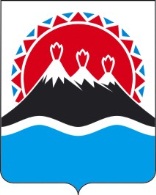 П О С Т А Н О В Л Е Н И ЕПРАВИТЕЛЬСТВАКАМЧАТСКОГО КРАЯ          г. Петропавловск-КамчатскийВ соответствии с Федеральным законом от 13.07.2015 № 220-ФЗ «Об организации регулярных перевозок пассажиров и багажа автомобильным транспортом и городским наземным электрическим транспортом в Российской Федерации и о внесении изменений в отдельные законодательные акты Российской Федерации», Законом Камчатского края от 28.12.2015 № 740 «Об организации регулярных перевозок пассажиров и багажа автомобильным транспортом по межмуниципальным маршрутам регулярных перевозок в Камчатском крае» ПРАВИТЕЛЬСТВО ПОСТАНОВЛЯЕТ:1. Утвердить Документ планирования регулярных перевозок пассажиров и багажа автомобильным транспортом по межмуниципальным маршрутам регулярных перевозок в Камчатском крае согласно приложению к настоящему постановлению.2. Настоящее постановление вступает в силу через 10 дней после дня его официального опубликования.Приложение к постановлениюПравительства Камчатского края от ___________ № _______Документ планирования регулярных перевозок пассажиров и багажа автомобильным транспортом по межмуниципальным маршрутам регулярных перевозок в Камчатском крае на 2016-2020 годы1. Документ планирования регулярных перевозок пассажиров и багажа автомобильным транспортом по межмуниципальным маршрутам регулярных перевозок в Камчатском крае на 2016-2020 годы (далее – Документ планирования регулярных перевозок) разработан в целях создания условий, обеспечивающих удовлетворение спроса населения Камчатского края в транспортных услугах и организацию транспортного обслуживания населения, соответствующего требованиям безопасности и качества.2. Документ планирования регулярных перевозок устанавливает:2.1. Перечень межмуниципальных маршрутов регулярных перевозок в Камчатском крае согласно Приложению № 1.2.2. График заключения государственных контрактов на осуществление регулярных перевозок по маршрутам межмуниципального сообщения в Камчатском крае по регулируемым тарифам согласно Приложению № 2;2.3. Изменение в схеме маршрутов межмуниципального сообщения №№ 201, 214, 215, 216, 218 в связи с введением в 2017 году в эксплуатацию автостанции на территории Мильковского сельского поселения, в части заезда автобусов для посадки, высадки пассажиров и организации внутрисменного отдыха водителей в пути на автостанцию с момента ввода ее в эксплуатацию.2.4. Перечень иных мероприятий по развитию регулярных перевозок пассажиров и багажа автомобильным транспортом по межмуниципальным маршрутам регулярных перевозок:2.4.1. С 01.04.2017 изменить схему движения маршрутов регулярных перевозок, не оплачиваемых за счет средств бюджета Камчатского края:а) № 103к «г. Петропавловск-Камчатский (Новый рынок) - 29-й км, 2-ой мост» продлить путь следования маршрута от 2-ого моста по автомобильной дороге Садовое кольцо до остановки СНТ «Рябинка», по автомобильной дороге общего пользования регионального или межмуниципального значения Камчатского края "Облрадиоцентр -Елизово" через остановки кафе «Метелица, АЗС, СОТ «Дорожник», по автомобильной дороге общего пользования федерального значения "г. Петропавловск-Камчатский - морской порт. Автомобильный проезд до аэропорта от г. Петропавловска-Камчатского" до остановки пр-кт Таранца, по магистральным улицам общегородского значения регулируемого движения Петропавловск-Камчатского городского округа: ул. Лукашевского, пр. 50 лет Октября, пр. Рыбаков, ул. Академика Королева до остановки Новый рынок.Определить: наименование маршрута регулярных перевозок - «г. Петропавловск-Камчатский (Новый рынок) – Садовое кольцо (2-ой мост) – СОТ «Кречет»; вид регулярных перевозок – регулярные перевозки по нерегулируемым тарифам; порядок посадки и высадки пассажиров - в любом, не запрещенном правилами дорожного движения месте. б) № 106к «г. Петропавловск-Камчатский (Центральный рынок) - СОТ "Кречет"» изменить путь следования маршрута: начальным пунктом отправления определить остановку Новый рынок, далее по автомобильной дороге общего пользования федерального значения "г. Петропавловск-Камчатский - морской порт. Автомобильный проезд до аэропорта от г. Петропавловска-Камчатского" до остановки 31 км, по автомобильной дороге общего пользования регионального или межмуниципального значения Камчатского края "Облрадиоцентр -Елизово" до остановки АЗС, по автомобильной дороге общего пользования регионального или межмуниципального значения Камчатского края "Садовое кольцо" через остановки СОТ «Кречет», 2-ой мост, по автомобильной дороге общего пользования федерального значения "г. Петропавловск-Камчатский - морской порт. Автомобильный проезд до аэропорта от г. Петропавловска-Камчатского" до остановки пр-кт Таранца, по магистральным улицам общегородского значения регулируемого движения Петропавловск-Камчатского городского округа: ул. Лукашевского, пр. 50 лет Октября, пр. Рыбаков, ул. Академика Королева до остановки Новый рынок.Определить: наименование маршрута регулярных перевозок - «г. Петропавловск-Камчатский (Новый рынок) – СОТ «Кречет» - Садовое кольцо (2-ой мост)»; вид регулярных перевозок – регулярные перевозки по нерегулируемым тарифам; порядок посадки и высадки пассажиров - в любом, не запрещенном правилами дорожного движения месте. 2.4.2. Создать и внедрить в 2016 году в Камчатском крае единую региональную информационную систему «Управление автомобильным транспортом, осуществляющим регулярную перевозку пассажиров и багажа на территории Камчатского края» (далее – АИС «Управление транспортом») для осуществления контроля транспортных средств общего пользования городского, пригородного и междугороднего сообщения.Рекомендовать администрациям Петропавловск-Камчатского городского округа, Елизовского муниципального района, Вилючинского городского округа, Елизовского городского поселения организовать контроль работы автотранспортных предприятий, осуществляющих регулярные перевозки пассажиров по муниципальным маршрутам регулярных перевозок посредством АИС «Управление транспортом» и своевременно актуализировать информацию о перевозчиках, транспортных средствах, маршрутах, расписаниях и т.п. в указанной системе. 2.4.3. Внедрить в 2018 году на территории Камчатского края автоматизированную систему оплаты проезда на транспорте общего пользования (далее -АСОП) и предоставлять субсидии из краевого бюджета юридическим лицам и индивидуальным предпринимателям, осуществляющим перевозку пассажиров по маршрутам городского и пригородного сообщения с предоставлением мер социальной поддержки отдельным категориям граждан, проживающим в Камчатском крае, по проезду на автомобильном транспорте общего пользования городского, пригородного сообщения в соответствии с данными АСОП.  Перечень межмуниципальных маршрутов регулярных перевозок в Камчатском краеГрафик заключения государственных контрактов на осуществление регулярных перевозок по маршрутам межмуниципального сообщения в Камчатском крае по регулируемым тарифам№Об утверждении Документа планирования регулярных перевозок пассажиров и багажа автомобильным транспортом по межмуниципальным маршрутам регулярных перевозок в Камчатском краеГубернатор Камчатского краяВ.И. ИлюхинПриложение № 1 к Документу планирования регулярных перевозок пассажиров и багажа автомобильным транспортом по межмуниципальным маршрутам регулярных перевозок в Камчатском крае на 2016-2020 год № п/п№ маршрутаНаименование маршрутаВид перевозок1.102г. Петропавловск-Камчатский (автостанция) - г. Елизовочастично оплачиваемый за счет средств бюджета2.103г. Петропавловск-Камчатский (Новый рынок) - 29-й км, 2-ой мостчастично оплачиваемый за счет средств бюджета3.103кг. Петропавловск-Камчатский (Новый рынок) - 29-й км, 2-ой мостне оплачиваемый за счет средств бюджета4.104кг. Петропавловск-Камчатский (Центральный рынок) - г. Елизовоне оплачиваемый за счет средств бюджета5.105г. Петропавловск-Камчатский (автостанция) - г. Елизовочастично оплачиваемый за счет средств бюджета6.106г. Петропавловск-Камчатский (Центральный рынок) - СОТ "Кречет"частично оплачиваемый за счет средств бюджета7.106кг. Петропавловск-Камчатский (Центральный рынок) - СОТ "Кречет"не оплачиваемый за счет средств бюджета8.107г. Петропавловск-Камчатский (автостанция) - СОТ "Кречет"частично оплачиваемый за счет средств бюджета9.108г. Петропавловск-Камчатский (Центральный рынок) - СОТ "Прибой"частично оплачиваемый за счет средств бюджета10.111кг. Петропавловск-Камчатский (автостанция) - п. Термальныйне оплачиваемый за счет средств бюджета11.113г. Петропавловск-Камчатский (автостанция) - п. Южные Корякичастично оплачиваемый за счет средств бюджета12.120г. Вилючинск (ж/р Приморский) - г. Елизово - Аэропортчастично оплачиваемый за счет средств бюджета13.123г. Вилючинск (ж/р Приморский) - СНТ "Вилюй"частично оплачиваемый за счет средств бюджета14.124кг. Вилючинск (ж/р Приморский) - г. Петропавловск-Камчатский (Центральный рынок)не оплачиваемый за счет средств бюджета15.126кг. Вилючинск (ж/р Рыбачий) - г. Петропавловск-Камчатский (Центральный рынок)не оплачиваемый за счет средств бюджета16.201г. Петропавловск-Камчатский - с. Мильковочастично оплачиваемый за счет средств бюджета17.208г. Петропавловск-Камчатский - п. Октябрьскийчастично оплачиваемый за счет средств бюджета18.214г. Петропавловск-Камчатский - п. Атласовочастично оплачиваемый за счет средств бюджета19.215г. Петропавловск-Камчатский - п. Эссочастично оплачиваемый за счет средств бюджета20.216г. Петропавловск-Камчатский - п. Ключичастично оплачиваемый за счет средств бюджета21.218г. Петропавловск-Камчатский - п. Усть-Камчатскчастично оплачиваемый за счет средств бюджетаПриложение № 2 к Документу планирования регулярных перевозок пассажиров и багажа автомобильным транспортом по межмуниципальным маршрутам регулярных перевозок в Камчатском крае на 2016-2020 год№ п/п№ маршрутаНаименование маршрутаЗаключение государственного контракта1.102г. Петропавловск-Камчатский (автостанция) - г. ЕлизовоII квартал 2019 года2.103г. Петропавловск-Камчатский (Новый рынок) - 29-й км, 2-ой мостIV квартал 2019 года3.105г. Петропавловск-Камчатский (автостанция) - г. ЕлизовоIV квартал 2019 года4.106г. Петропавловск-Камчатский (Центральный рынок) - СОТ "Кречет"IV квартал 2019 года5.107г. Петропавловск-Камчатский (автостанция) - СОТ "Кречет"IV квартал 2019 года6.108г. Петропавловск-Камчатский (Центральный рынок) - СОТ "Прибой"IV квартал 2019 года7.113г. Петропавловск-Камчатский (автостанция) - п. Южные КорякиII квартал 2019 года8.120г. Вилючинск (ж/р Приморский) - г. Елизово - АэропортII квартал 2019 года9.123г. Вилючинск (ж/р Приморский) - СНТ "Вилюй"IV квартал 2019 года